 Отчет об исполнении ГУП «ТЭК СПб» производственных программ 2016 года Представляю Вашему вниманию отчет ГУП «ТЭК СПб» о реализации производственных программ ГУП «ТЭК СПб» выполняемых  за счет бюджетных и вне бюджетных средств за 2016 год и планах на 2017г.На Слайде 2 представлен отчет о выполнении Адресной инвестиционной программы Санкт-Петербурга за счет бюджетных средств и инвестиционной и ремонтной программы Предприятия за 2016 год в денежном выражении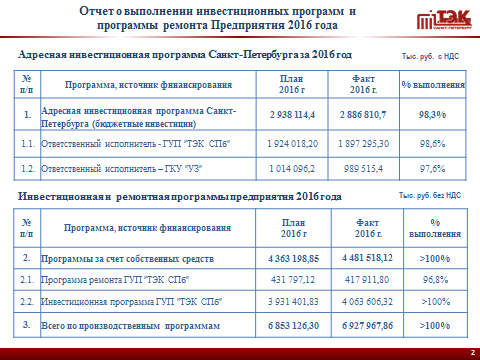 В соответствии с  внесением изменений и дополнений  в  Закон Санкт-Петербурга «О бюджете Санкт-Петербурга  на 2016 год и на плановый период 2017 и 2018 годов» лимит финансирования на 2016 год составил 2 938 114,4  тыс.руб. в том числе ГУП «ТЭК СПб» - 1 924 018,20 тыс. руб.  и ГКУ «Управление заказчика – 1 014 096,2 тыс.руб. с НДС Объём выполненных ГУП «ТЭК СПб» работ, по состоянию на 31.12.2016  составляет  1 897 295,3 тыс. руб.Лимит финансирования  производственных программ предприятия на 2016 год определен в размере  4 363 198,85 тыс. руб., Фактическое выполнение составило 4 481 518,12  тыс. руб.На Слайде 3 представлена информация о перекладке тепловых сетей, выполнении работ по ремонту и реконструкции основного оборудования в натуральных показателях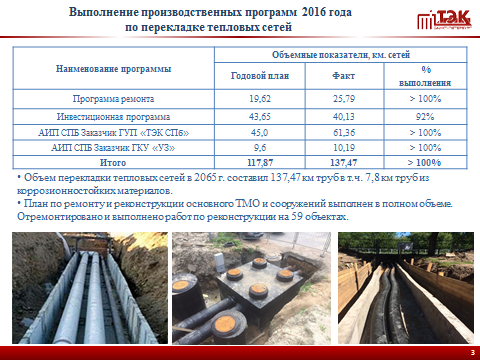 Объем перекладки тепловых сетей в 2016 г. составил 137,47 км труб (в т.ч. 7,8  км труб из коррозионностойких материалов), План по ремонту и реконструкции основного тепломеханического, электротехнического оборудования, зданий и сооружений выполнен в полном объеме. Проведены работы по ремонту и реконструкции на 59 объектах теплогенерации. На следующем слайде Слайдах  4 и 5  представлены принятые и реализованные в 2016 году решения, оказывающие существенное влияние на качество жизни  граждан Санкт-Петербурга и качество городской среды 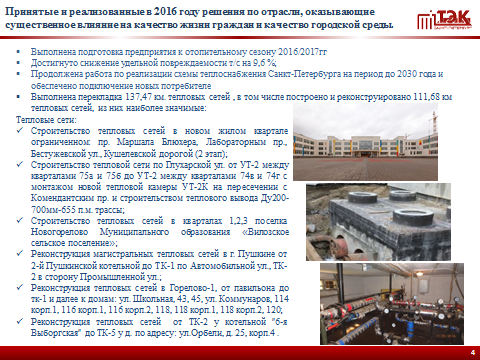 Выполнена подготовка предприятия к отопительному сезону 2016/2017гг, получен паспорт готовности. Эффективность капитальных вложений оценивается снижением удельной поврежденности тепловых сетей на 9,6% (с 1,04 в 2015 году до 0,94 в 2016 году). Потери  в  тепловых  сетях   в  ретроспективе 5 лет сократились на 1,2% (что позволило сэкономить в 2016 году ≈ 250 тыс. Гкал или 35,0 млн. м3 газа.).Продолжена работа по реализации схемы теплоснабжения Санкт-Петербурга на период до 2030 года и обеспечено подключение новых потребителейВыполнена перекладка 137,47 км. тепловых сетей, в том числе построено и реконструировано 111,68 км тепловых сетей, из них наиболее значимые представлены на данном слайде: (5) Всего согласно утвержденных адресных программ в состав основных средств введено порядка 190  объектов. Основные из них в части источников теплоснабжения представлены на экране:Так же завершены работы по реконструкции на  12 ЦТП: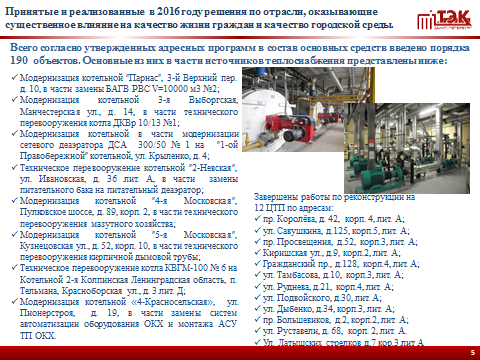 На Слайде 6  приведены ретроспективные данные по реализации производственных программ  за период 2012-2016 гг.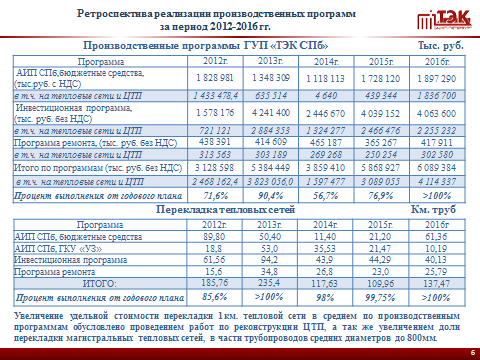 Из представленных данных видна тенденция по  увеличению объемов капитальных вложений. Увеличение стоимости погонного километра среднего диаметра обусловлено тем, что в 2012.- 2013гдах в основном выполнялись работы по перекладке тепловых сетей диаметром до 350мм  на внутриквартальных территориях. С 2015 года  увеличена доля перекладки магистральных тепловых сетей,  в части трубопроводов средних диаметров  до 800мм. Начиная с 2014 года, увеличивается объем капитальных вложений направленный на реконструкцию котельных,  ТМО, зданий, сооружений и ЦТП. На слайде 7 представлен анализ динамики нарушений на тепловых сетях за 12 месяцев 2016 года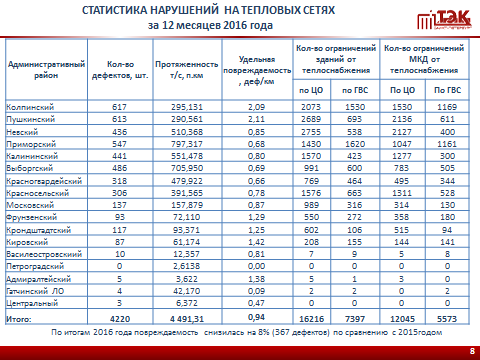 За 2016 год на тепловых сетях ГУП «ТЭК СПб» устранено 4220 дефектов, что на 367 дефектов меньше чем в 2015 году (4587 шт.), удельная повреждаемость при этом составила 0,94 деф./км в 2016г., что на 9,6% ниже удельной повреждаемости  тепловых сетей в 2015г. (1,04 деф./км). При  устранении технологических нарушений на тепловых сетях было ограничено теплоснабжение  12 045 жилых  зданий по ЦО и 5573 жилых зданий по ГВС. За 2015 год было ограничено теплоснабжение 11 068 жилых зданий по ЦО и 5 551 жилых зданий по ГВС. На слайде 8 представлена сравнительная статистика технологических нарушений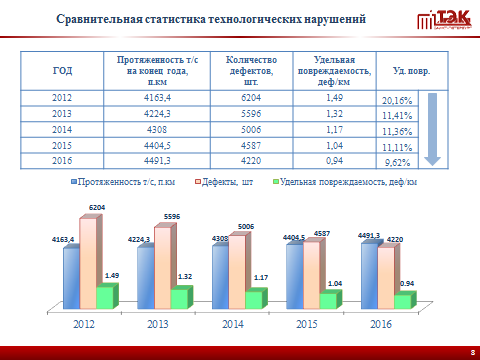 За период с 2012 года сохраняется тенденция снижения количества технологических нарушений на тепловых сетях. Также снижается удельная повреждаемость тепловых сетей, несмотря на их стабильный прирост. На слайде 9 представлены сравнительные данные по   надежности и  энергоэффективности капитальных вложений  за период с  2012 по 2016 годы.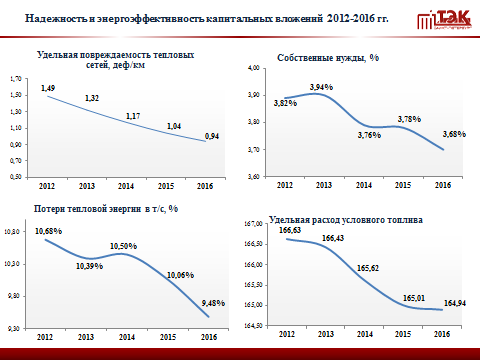 Одним из важных показателей характеризующих состояние тепловых сетей является удельная повреждаемость показывающая количество технологических нарушений на 1 погонном километре тепловых сетей. Снижение удельной повреждаемости тепловых сетей за 5 лет составило 36,9%.Эффективность вложений позволила добиться снижения потерь тепловой энергии в тепловых сетях и на собственные нужды источников, так за 2016 год они составили соответственно 9,48% и 3,68%.Снижение потерь  в  ретроспективе 5 лет позволило сэкономить в 2016 году               36,0 млн. м3 газа.Еще одним из наиболее важных показателей характеризующих энергоэффективность является, расход условного топлива. По итогам 2016 года он составил 164,94 кг.у.т./Гкал.За 5 лет на предприятии удельный расход топлива удалось сократить на                  1,69 кг у.т./Гкал, что позволило сэкономить в 2016 году ≈ 20 млн. м3 газа.На слайде 10  отражены основные производственные показатели ГУП "ТЭК СПб" (баланс тепловой энергии и мощности)  в ретроспективе 5 лет.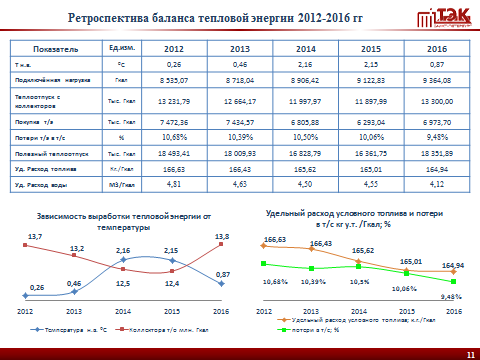 На первом графике прослеживается прямая зависимость объёма вырабатываемой тепловой энергии источниками ГУП ТЭК СПб от температуры наружного воздуха.На втором графике представлена динамика удельных показателей. В          результате проводимых работ по повышению эффективности производства, применению инновационных материалов и технологий при проведении реконструкций ТМО котельных, ЦТП и тепловых сетей достигнуто снижение удельного расхода топлива, воды, а также снижению потерь в тепловых сетях.За последние 5 лет предприятие  добилось снижение удельного расхода топлива на теплоотпуск с коллекторов на 1,69 кг.у.т./Гкал, удельный расход холодной воды снизился на 0,69 м3/Гкал.На Слайде 11 представлены задачи на 2017 год, направленные на повышение надежности и качества теплоснабжения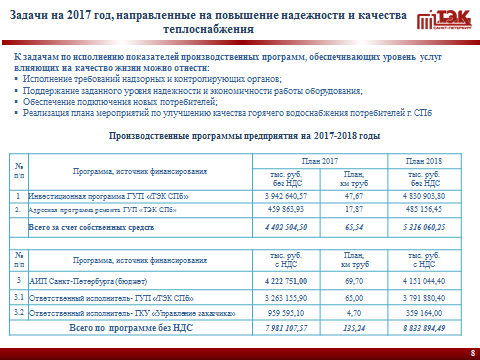 К таким задачам можно отнести: Исполнение требований надзорных и контролирующих органов;Поддержание заданного уровня надежности и экономичности работы оборудования;  Обеспечение подключения новых потребителей;  Синхронизация производственных программ и Региональной программы капитального ремонта жилищного фонда Санкт-Петербурга, в части систем теплоснабжения . Реализация плана мероприятий по улучшению качества горячего водоснабжения потребителей г. СПбВ соответствии с утвержденными производственными программами     ГУП "ТЭК СПб" лимит финансирования  на 2017 год составил  7 981 107,57 тыс. руб., в том числе:Капитальный и текущий  ремонт – 459,9 млн. руб.;ИП за счет средств амортизации -     3208,7 млн. руб.;ИП за счет платы за подключение  - 726,3 млн. руб.;ИП за счет привлеченных средств -  7,6 млн. руб.;АИП Санкт-Петербурга (бюджет) – 3 578 млн. руб.На следующих  Слайдах 12 и 13   представлены планируемые к вводу объекты в 2017 году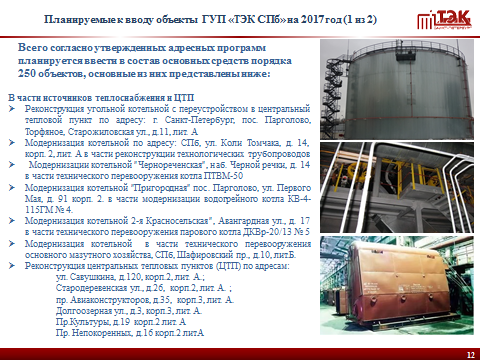 Согласно утвержденных адресных программ планируется ввести в состав основных средств порядка 250 объектов, основные из них представлены на слайде:В части источников теплоснабжения и ЦТПРеконструкция угольной котельной с переустройством в центральный тепловой пункт по адресу: г. Санкт-Петербург, пос. Парголово, Торфяное, Старожиловская ул., д.11, лит. АМодернизация котельной по адресу: СПб, ул. Коли Томчака, д. 14, корп. 2, лит. А в части реконструкции технологических трубопроводов  Модернизации котельной "Чернореченская", наб. Черной речки, д. 14 в части технического перевооружения котла ПТВМ-50 Модернизация котельной "Пригородная" пос. Парголово, ул. Первого Мая, д. 91 корп. 2. в части модернизации водогрейного котла КВ-4-115ГМ № 4.Модернизация котельной 2-я Красносельская", Авангардная ул., д. 17  в части технического перевооружения парового котла ДКВр-20/13 № 5 Модернизация котельной  в части технического перевооружения основного мазутного хозяйства, СПб, Шафировский пр., д.10, лит.Б.Реконструкция центральных тепловых пунктов (ЦТП) по адресам: ул. Савушкина, д.120, корп.2, лит. А.; Стародеревенская ул., д.26,  корп.2, лит. А. ;пр. Авиаконструкторов, д.35,  корп.3, лит. А. Долгоозерная ул., д.3, корп.3, лит. А. Пр.Культуры, д.19  корп.2 лит. А	Пр. Непокоренных, д.16 корп.2 литАВ части тепловых сетей: 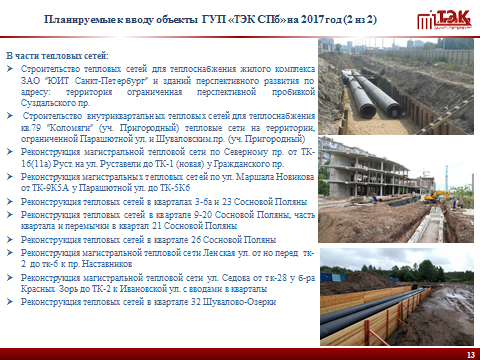 Строительство тепловых сетей для теплоснабжения жилого комплекса ЗАО "ЮИТ Санкт-Петербург" и зданий перспективного развития по адресу: территория ограниченная перспективной пробивкой Суздальского пр. Строительство  внутриквартальных тепловых сетей для теплоснабжения кв.79 "Коломяги" (уч. Пригородный) тепловые сети на территории, ограниченной Парашютной ул. и Шуваловским.пр. (уч. Пригородный)Реконструкция магистральной тепловой сети по Северному пр. от ТК-16(11а) Руст. на ул. Руставели до ТК-1 (новая) у Гражданского пр. Реконструкция магистральных тепловых сетей по ул. Маршала Новикова от ТК-9К5А у Парашютной ул. до ТК-5К6Реконструкция тепловых сетей в кварталах 3-6а и 23 Сосновой ПоляныРеконструкция тепловых сетей в квартале 9-20 Сосновой Поляны, часть квартала и перемычки в квартал 21 Сосновой ПоляныРеконструкция тепловых сетей в квартале 26 Сосновой ПоляныРеконструкция магистральной тепловой сети Ленская ул. от но перед  тк-2  до тк-6 к пр. НаставниковРеконструкция магистральной тепловой сети ул. Седова от тк-28 у      б-ра Красных Зорь до ТК-2 к Ивановской ул. с вводами в кварталыРеконструкция тепловых сетей в квартале 32 Шувалово-ОзеркиСПАСИБО ЗА ВНИМАНИЕ!